STERLING HIGH SCHOOL DISTRICT501 S. WARWICK ROAD, SOMERDALE, NEW JERSEY 08083-2175PHONE (856) 784-1287		 FAX (856) 784-7823Matthew Sheehan
Superintendent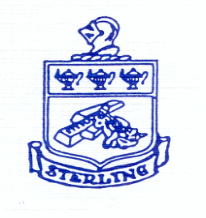 Superintendent Goal #3:  School Environment:  Community Advocacy Group ListCommunity Advisory Group:Denise Sellers:  nanasellers8@gmail.com (Alum - Stratford)Rick Krause:  3rick@comcast.net (Alum - Magnolia)Russ & Tina Carney:  ruscarney@msn.com (Parent - Somerdale)Jim Randazzo - jvrandazzo@comcast.net (ex Staff - Stratford)Jess Farrell:  jfarrell1078@gmail.com (Alum/Parent - Stratford)Mike Sheridan:  bigmike6477@yahoo.com (Alum - Magnolia)Mary Lomax:  maryavaluke1@hotmail.com (Parent - Laurel Springs)Rachel Hample:  rachelhample@gmail.com (Alum / Community - Stratford)Emily Balog:  ejb246@shp.rutgets.edu (Alum / Community - Laurel Springs)Jim Redstreake:  jredstreake@vacuumsalesinc.comJackie Crawford:  crawfordja0723@gmail.com (Parent - Laurel Springs)Colm Fidgeon 10xcolm@gmail.com (Parent - Somerdale)Desi Mullin desi mullen <smoove7583@gmail.com> (Alum / Community Magnolia)Anita Schwartz:  schwartzaa@aol.com (Community)Julia Benjamin:  juliaisaiahbenjamin10@yahoo.com (Parent - Magnolia)Coryndi McFadden:  cscott18@hotmail.com (Parent - Stratford)Maryann Tisera:  tisera7@verizon.netChrissy Rivera:  chrissyrivera@comcast.netMonica Boggan:  nursetob31@yahoo.com (Parent - Choice LW)Chris Baker:  chrisb16188@msn.com (Alum / Parent - Stratford)Breakdown by CommunityST - 6Som - 2Mag - 4LS - 3Other - 1